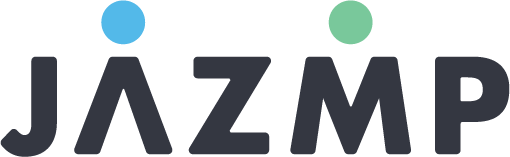 OCENA TVEGANJA ZA IZDELAVO MAGISTRALNIH IN GALENSKIH ZDRAVILIzpolniti samo tiste kategorije farmacevtskih oblik, ki jih predlagatelj izdeluje in oceno tveganja potrebuje za izdajo dovoljenja za opravljanje lekarniške dejavnostiPotrjujemo, da so vsi v tem obrazcu navedeni podatki pravi in točni. Datum in žig:                                                                                Podpis odgovorne osebe predlagatelja:PODATKI O PREDLAGATELJUPODATKI O PREDLAGATELJUPolno ime: Skrajšano ime: Sedež: Matična številka: Telefon, e-pošta: PODATKI O ODGOVORNI OSEBI PREDLAGATELJAPODATKI O ODGOVORNI OSEBI PREDLAGATELJAIme in priimek:Telefon, e-pošta:VRSTA LEKARNIŠKE DEJAVNOSTI(označi)Izdelava galenskih zdravil z nizkim tveganjemIzdelava galenskih zdravil z visokim tveganjemIzdelava magistralnih zdravil z nizkim tveganjemIzdelava magistralnih zdravil z visokim tveganjemFARMACEVTSKA OBLIKA (TIP PRIPRAVKA)Faktor tveganjaOznačite farmacevtsko obliko, ki jo izdelujeteI. Parenteralne farmacevtske oblike5II. Farmacevtske oblike za oko, nos in uho za uporabo v travmatologiji in kirurgiji4III. Farmacevtske oblike za inhaliranje4IV. Sterilne farmacevtske oblike za peroralno, sublingvalno, rektalno in vaginalno uporabo, ter zdravilne rastline kategorije ZR4V. Sterilne farmacevtske oblike za dermalno in transdermalno uporabo4VI. Nesterilne farmacevtske oblike za peroralno, sublingvalno, rektalno in vaginalno uporabo, ter zdravilne rastline kategorije Z 3VII. Farmacevtske oblike za oko, nos in uho za uporabo na nepoškodovanem očesu, nosu oziroma ušesu1VIII. Nesterilne farmacevtske oblike za dermalno in transdermalno uporabo 1I. PARENTERALNE FARMACEVTSKE OBLIKEFaktor tveganjaaParenteralne farmacevtske oblike5bLetna pripravljena količinacFarmakološki učinek zdravilne učinkovinedNačin pripraveeOskrbaOcena tveganja (zmnožek dejavnikov tveganja)II. FARMACEVTSKE OBLIKE ZA OKO, NOS IN UHO ZA UPORABO V TRAVMATOLOGIJI IN KIRURGIJIFaktor tveganjaaFarmacevtske oblike za oko, nos in uho za uporabo v travmatologiji in kirurgiji4bLetna pripravljena količinacFarmakološki učinek zdravilne učinkovinedNačin pripraveeOskrbaOcena tveganja (zmnožek dejavnikov tveganja)III. FARMACEVTSKE OBLIKE ZA INHALIRANJEFaktor tveganjaaFarmacevtske oblike za inhaliranje 4bLetna pripravljena količinacFarmakološki učinek zdravilne učinkovinedNačin pripraveeOskrbaOcena tveganja (zmnožek dejavnikov tveganja)IV. STERILNE FARMACEVTSKE OBLIKE ZA PERORALNO, SUBLINGVALNO, REKTALNO IN VAGINALNO UPORABO, TER ZDRAVILNE RASTLINE KATEGORIJE ZRFaktor tveganjaaSterilne farmacevtske oblike za peroralno, sublingvalno, rektalno in vaginalno uporabo, ter zdravilne rastline kategorije ZR4bLetna pripravljena količinacFarmakološki učinek zdravilne učinkovinedNačin pripraveeOskrbaOcena tveganja (zmnožek dejavnikov tveganja)V. STERILNE FARMACEVTSKE OBLIKE ZA DERMALNO IN TRANSDERMALNO UPORABOFaktor tveganjaaSterilne farmacevtske oblike za dermalno in transdermalno uporabo4bLetna pripravljena količinacFarmakološki učinek zdravilne učinkovinedNačin pripraveeOskrbaOcena tveganja (zmnožek dejavnikov tveganja)VI. NESTERILNE FARMACEVTSKE OBLIKE ZA PERORALNO, SUBLINGVALNO, REKTALNO IN VAGINALNO UPORABO, TER ZDRAVILNE RASTLINE KATEGORIJE ZFaktor tveganjaaNesterilne farmacevtske oblike za peroralno, sublingvalno, rektalno in vaginalno uporabo, ter zdravilne rastline kategorije Z3bLetna pripravljena količinacFarmakološki učinek zdravilne učinkovinedNačin pripraveeOskrbaOcena tveganja (zmnožek dejavnikov tveganja)VII. FARMACEVTSKE OBLIKE ZA OKO, NOS IN UHO ZA UPORABO NA NEPOŠKODOVANEM OČESU, NOSU OZIROMA UŠESUFaktor tveganjaaFarmacevtske oblike za oko, nos in uho za uporabo na nepoškodovanem očesu, nosu oziroma ušesu1bLetna pripravljena količinacFarmakološki učinek zdravilne učinkovinedNačin pripraveeOskrbaOcena tveganja (zmnožek dejavnikov tveganja)VIII. NESTERILNE FARMACEVTSKE OBLIKE ZA DERMALNO IN TRANSDERMALNO UPORABOFaktor tveganjaaNesterilne farmacevtske oblike za dermalno in transdermalno uporabo1bLetna pripravljena količinacFarmakološki učinek zdravilne učinkovinedNačin pripraveeOskrbaOcena tveganja (zmnožek dejavnikov tveganja)